20.04.2020г.      Предупреждение пожаров. Действия при пожаре.                                                                                                                        Задание №1              Разгадай ребус   Напиши 4 ответа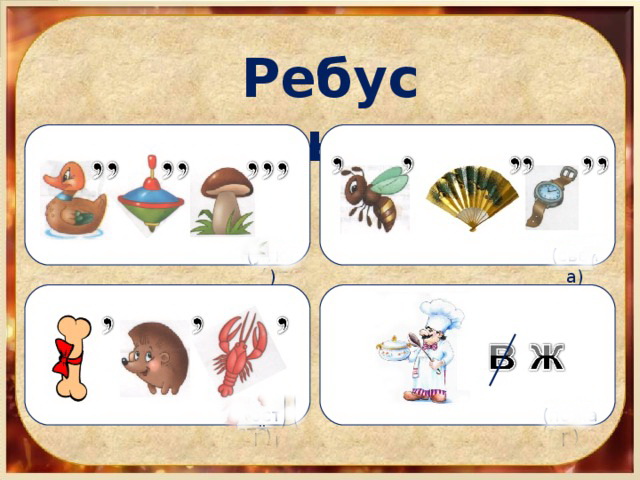 Задание № 2                                                                                                            Перечислить  меры, которые необходимо соблюдать в мастерской, для предупреждения пожара.Задание № 3  Опишите свои действия в случае пожара21.04.2020 г.           Способы соединения деталей в столярных изделиях                     Задание № 1Отгадайте загадки про инструменты, необходимые для труда:1.Сам в комнате, а голова на улице. 2. Древесину ест едок, сто зубов в один рядок. 3. Сам худ, а голова с пуд. 4.Остра, как игла, а шить не годится. 5.Где упрется хвостом, станет дырка потом. 6. Гостя примут от души: так обнимут - не дыши Напишите ответы:Задание № 2          Перечислить способы соединения деталей в столярных изделиях   Задание № 3   Приведите примеры22.04.2020   г.      Мебельная фурнитура                                                                    Задание № 1                                                                                                                       Разгадай ребус    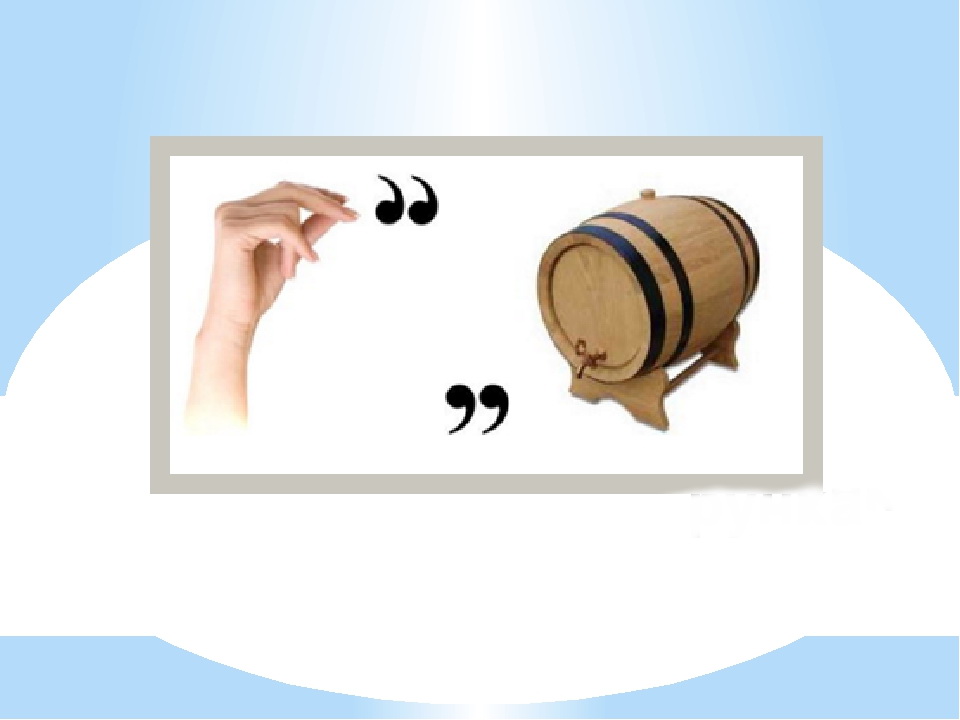 Задание № 2   Что такое – мебельная фурнитура ?                                                            Задание № 3        Перечисли мебельную фурнитуру которую пришлось применить при изготовлении кухонного гарнитура          23.04.2020 г.  Шиповые соединения.                                                                                                                      Задание № 1                                                                                                                        Выбрать инструмент, необходимый при изготовлении шипового соединения     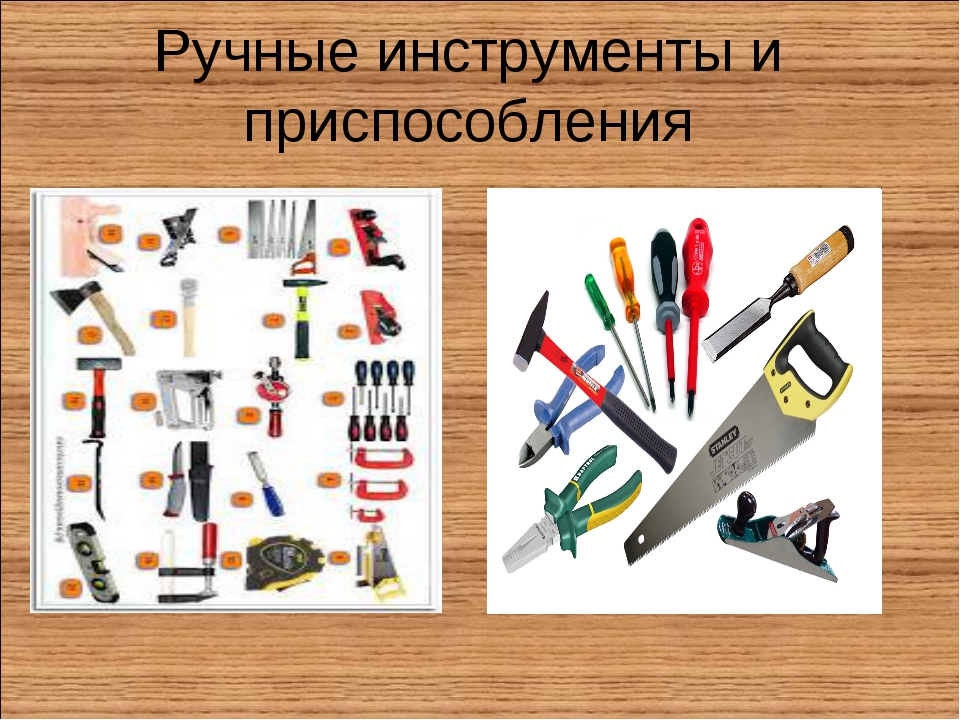 Задание № 2  Перечислить виды шиповых соединений Задание № 3   Какие изделия нам приходилось делать на уроках  столярного дела с применением  шиповых соединений ?24.04.2020 г.           Виды гвоздей и их использование                                         Задание № 1                                                                                                                           Реши кроссворд                          Задание № 2                  На картинке изображены некоторые виды гвоздей. Назови , где они применяются ?                                                                                                                                               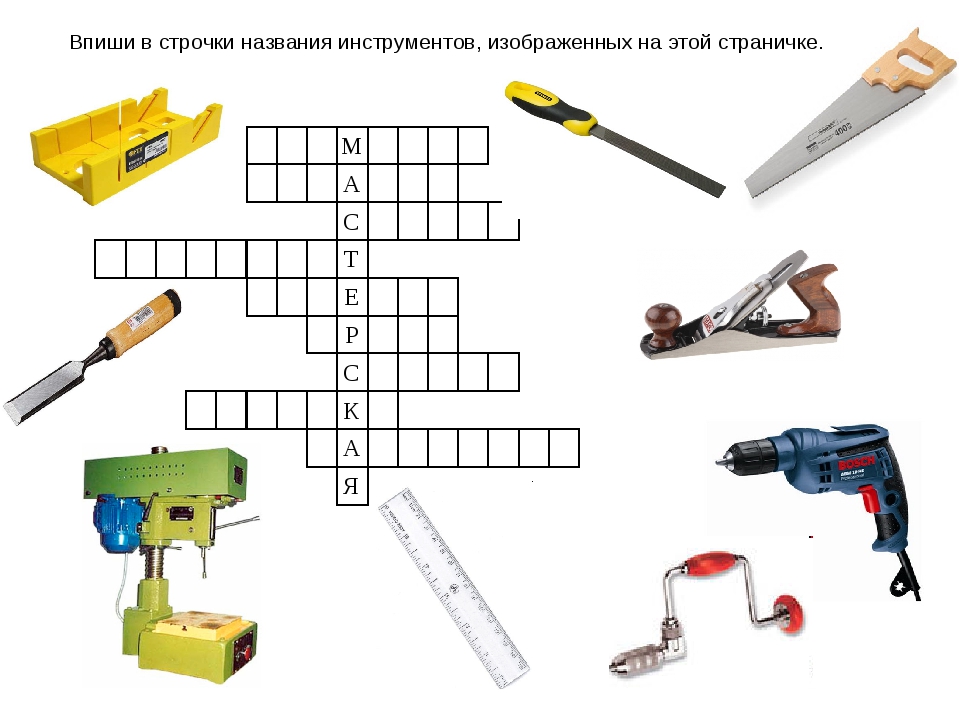 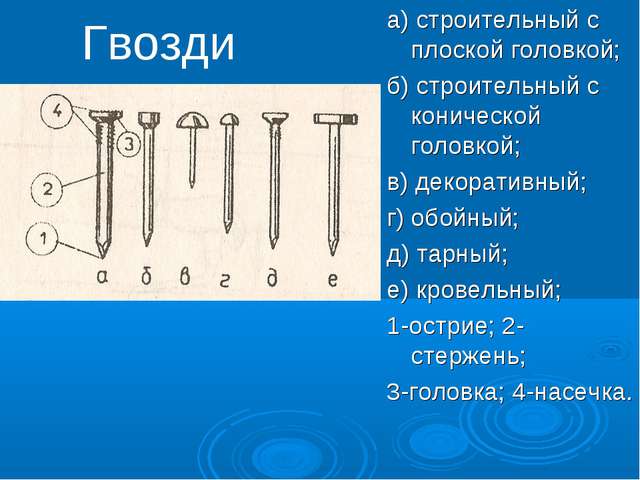 123456абвгде